Scenariusz zajęć – 06.05.2020r.Temat: „W ulu”Cele ogólne:Rozwijanie zainteresowań przyrodniczych.Rozwijanie umiejętności liczenia elementów, kodowanie wyniku liczenia.Rozwijanie sprawności fizycznej.Cele szczegółowe (dziecko):- jest spostrzegawcze- rysuje szlaczki po śladach;- ćwiczy narządy mowy;- ustala kolejność wydarzeń przedstawionych na obrazkach;- opowiada historyjką obrazkową;- poprawnie wykonuje ćwiczenia gimnastyczne;Należy przygotować: kartę pracy „Żyrafa Ola i przyjaciele” tom 4 str. 146 (a,b) lub wydrukować ją w załączniku; dużą kopertę.Przebieg zajęć:Ćwiczenia aparatu artykulacyjnego – wykonujemy ruchy języczkiem.Nad kwiatami fruwają motyle – język wykonuje ruchy pionowe przy szeroko otworzonych ustach.Dookoła kwiatów fruwają pszczoły – oblizywanie warg.Muchy latają zygzakiem – język od kącika do kącika.Biedronka ma kropki – „stawianie kropek” językiem na podniebieniu.Ślimak wychodzi z muszli – język przeciska się między zębami.Ślimak zsuwa się po listku – język „ślizga się” po podniebieniu.Historyjka obrazkowa „W ulu” – ustalanie kolejności wydarzeń przedstawionych na obrazkach, próba opowiedzenia historyjki. / historyjka w załączniku kp nr 146 aĆwiczenia grafomotoryczne „Tor lotu pszczoły” – zadaniem dziecka jest narysowanie po śladzie toru lotu pszczoły (karta pracy w załączniku) / w załączniku kp nr 146 bZestaw ćwiczeń gimnastycznych i zabaw ruchowych z rekwizytem – duże koperty.Wykonanie pszczółki z wyciętych kółek  - rodzic przygotowuje dziecku kółka do wycięcia:- 2 czarne (duże)- 3 żółte (duże)- 2 białe (duże)- 2 białe (małe)- 2 czarne (małe)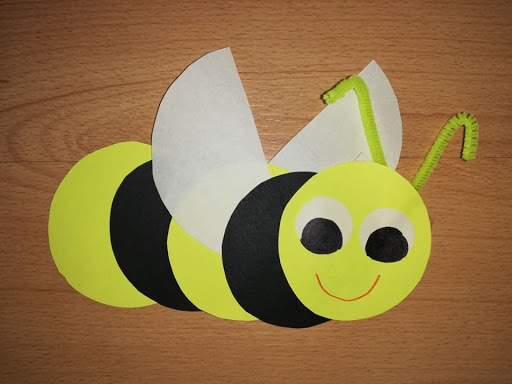 Życzymy miłego dnia, udanej zabawy i owocnej pracy  
1. Marsz po okręgu koła z kopertą na głowie.
2. Bieg między kopertami - ćwiczenie z elementem bieżnym.
Przez środek pokoju w linii prostej w jednakowych odległościach między sobą rozkładamy koperty. Dziecko biega slalomem między kopertami.
3. Gdzie stoję - zabawa orientacyjno - porządkowa.
Dziecko kładzie przed sobą kopertę. Wykonuje wydane przez rodzica polecenia "stajemy przed kopertą", "stajemy z boku koperty", "stajemy za kopertą", "stajemy na kopercie".
4. Unoszenie koperty - ćwiczenie mięśni grzbietu.
Przejście do leżenia na brzuchu. Wyciągnięcie rąk przed siebie. Chwytamy kopertę i unosimy nad podłogę. Trzymamy ją przez kilka sekund w powietrzu lekko poruszając. 
5. Odpoczynek - ćwiczenie oddechowe.
Leżenie na plecach. Na brzuchu kładziemy kopertę. Wciągamy powietrze nosem i wypuszczanie ustami. Koperta lekko unosi się na brzuchu.
6. Zabawa kopertami - ćwiczenie koordynacji wzrokowo - ruchowej.
Przejście do pozycji stojącej. Wyciągamy ręce przed siebie trzymając koperty. Dziecko naśladuje ruchy rodzica: koperta w górę, w dół, nad głową, ruchy okrężne rąk trzymających kopertę.
7. Dostałam list - zabawa doskonaląca szybką reakcję na ustalony sygnał.
Podskoki po pokoju w rytmie bębenka z kopertą w ręce (lub innego instrumentu). Na hasło "list" dziecko zatrzymuje się, energicznym ruchem wyciąga rękę w górę jak najwyżej trzymając kopertę (jakby się chciało pochwalić). Powtarzamy zabawę zmieniając rękę.